Howard Carter                                              Lord Carnavan                        Valley of the Kings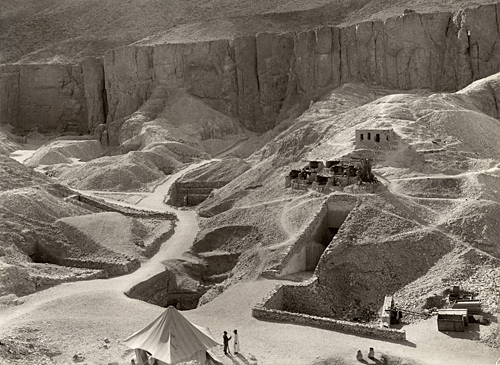 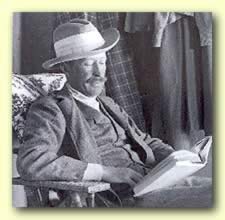 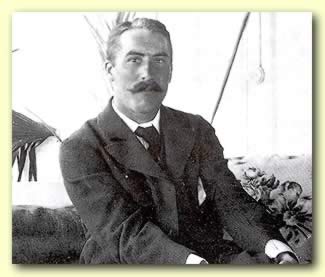 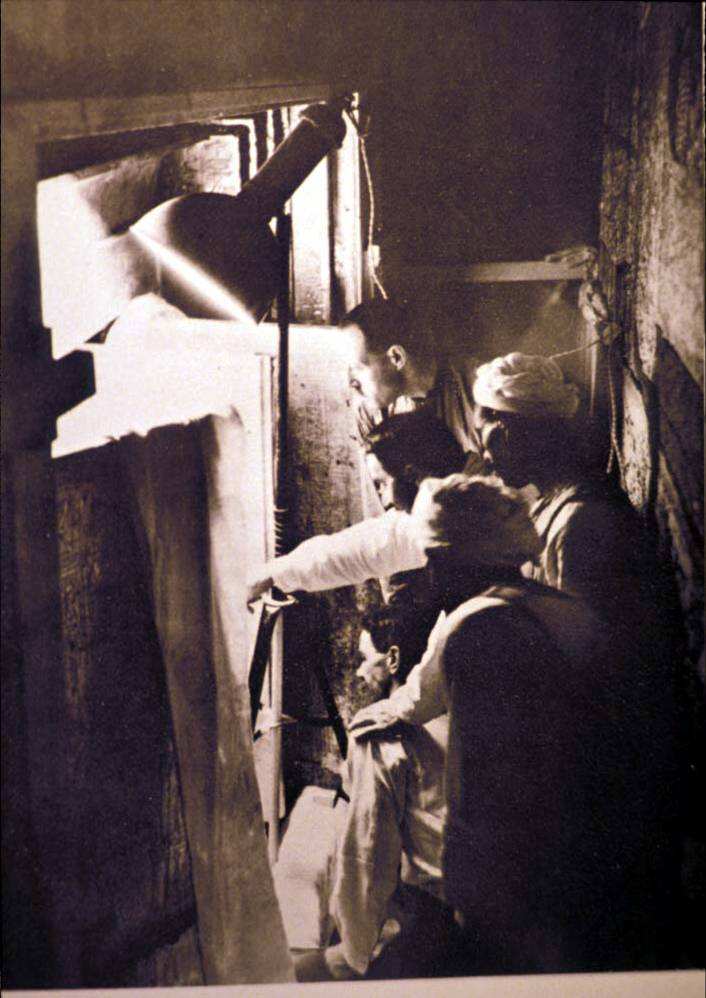 Water boy                                 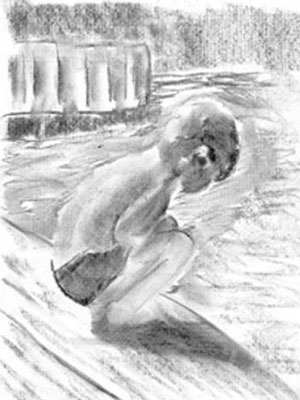              12 extra steps                                    Lady Evelyn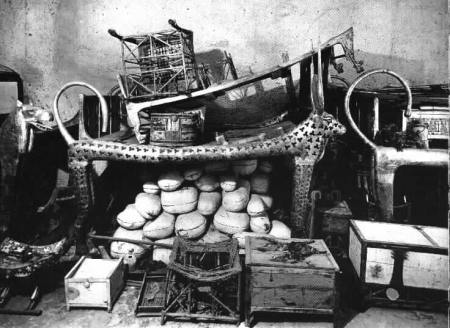 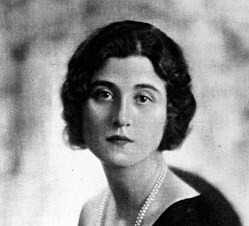 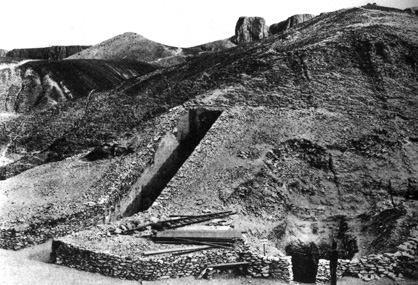 